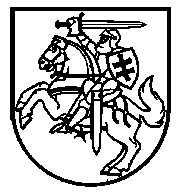 Lietuvos Respublikos VyriausybėnutarimasDĖL LIETUVOS RESPUBLIKOS vyriausybĖS 1999 M. BIRŽELIO 9 D. NUTARIMO NR. 757 „DĖL VALSTYBINĖS REIKŠMĖS AUTOMOBILIŲ KELIŲ SĄRAŠO PATVIRTINIMO“ PAKEITIMO2018 m. vasario 28 d. Nr. 191VilniusLietuvos Respublikos Vyriausybė  n u t a r i a:1. Pakeisti valstybinės reikšmės automobilių kelių sąrašą, patvirtintą Lietuvos Respublikos Vyriausybės 1999 m. birželio 9 d. nutarimu Nr. 757 „Dėl  valstybinės reikšmės automobilių kelių sąrašo patvirtinimo“:1.1. Pakeisti III skyrių „Rajoniniai keliai“: 1.1.1. Pakeisti 1260 punktą ir jį išdėstyti taip:1.1.2. Pakeisti 1354 punktą ir jį išdėstyti taip:1.1.3. Pakeisti 1365 punktą ir jį išdėstyti taip:1.1.4. Pripažinti netekusiu galios 1385 punktą.1.1.5. Pripažinti netekusiu galios 1592 punktą.1.1.6. Pakeisti paskutiniąją eilutę ir ją išdėstyti taip:1.2. Pakeisti 4 paskutiniąsias eilutes ir jas išdėstyti taip:2. Šis nutarimas įsigalioja 2018 m. kovo 30 d.Finansų ministras,pavaduojantis Ministrą Pirmininką	Vilius ŠapokaSusisiekimo ministras	Rokas Masiulis„1260.4415Pabradė–Meškerinė11,452011,45211,4520“.„1354.4717Vievis–Kazokiškės–Paparčiai–Žasliai32,441032,44132,4410“.„1365.4728Vievis–Žebertonys–Elektrėnai9,16309,1639,1630“.„Iš viso14 710,68514 612,43798,248“.„Iš viso:21 654,0921 295,405358,685iš jųmagistralinių kelių1 886,1841 753,181133,003krašto kelių5 057,2214 929,787127,434rajoninių kelių14 710,68514 612,43798,248“.